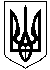 ГАЛИЦИНІВСЬКА СІЛЬСЬКА РАДАВІТОВСЬКОГО  РАЙОНУ МИКОЛАЇВСЬКОЇ ОБЛАСТІР І Ш Е Н Н ЯВід 03 липня 2020 року   №24                                 ХХХІУ сесія УІІІ скликання        с. ГалициновеПро  надання дозволу на розроблення проекту землеустрою щодо відведення земельної ділянки у власність для ведення особистого селянського господарства в межах території Галицинівської сільської ради Вітовського району Миколаївської області      Відповідно  до пункту  34   статті  26   Закону  України  “ Про  місцеве  самоврядування  в  Україні ”,  статті 116,  пунктів 6-10 статті  118, статей 121, 186 Земельного  кодексу  України, статті  13  Закону  України  “ Про  оцінку  земель ”,  розпорядження  Кабінету  Міністрів  України № 60-р від 31.01.2018 року “ Питання  передачу земельних  ділянок сільськогосподарського призначення державної власності у комунальну  власність об’єднаних  територіальних  громад ”, розглянувши заяву членів фермерського господарства “ КАРАТ 2000 ” та згідно з матеріалами  постійної  комісії  сільської  ради  з  питань  земельних  відносин, охорони навколишнього природного середовища, раціонального використання  земель та  екології,  сільська  радаВИРІШИЛА:Надати дозвіл на виготовлення проекту землеустрою щодо відведення земельних ділянок для ведення особистого селянського господарства у власність із земель сільськогосподарського призначення комунальної власності, що перебували у постійному користуванні громадянина України Шестакова М.Л. на підставі Державного акту на право постійного користування  землею, зареєстрованого в Книзі записів державних актів на право постійного користування землею за №533, для ведення фермерського господарства площею 9,7746 га з кадастровим номером 4823384200:05:000:0134 та площею 2,4254 га з кадастровим номером 4823384200:05:000:0133 розташованої в межах території Галицинівської сільської ради Вітовського району Миколаївської області, громадянам України :Шестакову Миколі Миколайовичу орієнтованою площею – 2,00 га;Шестаковій Ірині Миколаївні орієнтованою площею – 2,00 га;Шестаковій Ірині Дмитрівні орієнтованою площею – 2,00 га;;Шестаковій Тетяні Євгенівні орієнтованою площею – 2,00 га;Шестакову Роману Миколайовичу орієнтованою площею – 2,00 га;Степанову Віктору Івановичу орієнтованою площею – 2,00 га.Розроблений проект землеустрою щодо відведення земельної ділянки у  власність підлягає погодженню та затвердженню відповідно до вимог чинного законодавства.Контроль  за  виконанням  цього  рішення  покласти  на  постійну  комісію  сільської  ради  з  питань  земельних  відносин, охорони навколишнього природного середовища, раціонального використання  земель та  екології.                    Секретар сільської ради                                 І. КУКІНА